KRYCÍ LIST SOUPISU PRACÍ, ZL16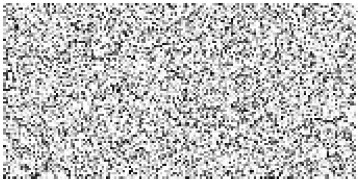 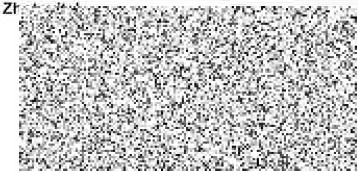 S1c1vtwNemoc,uce Vyskov • stavební ť1prnvy k1i()l:1 D3 nro nrngnelfckou 1ezonallciPřístavb a křídla 03MISIOVyškovnaturff	09.0.12023/a!l<1va1elNemocnice Vyškov, p.o.IC·IJIČ:839205CZ839205Lhotov,lel:	BLOCK CRS, a.s.IČ IJIČ7333366CZ7333.366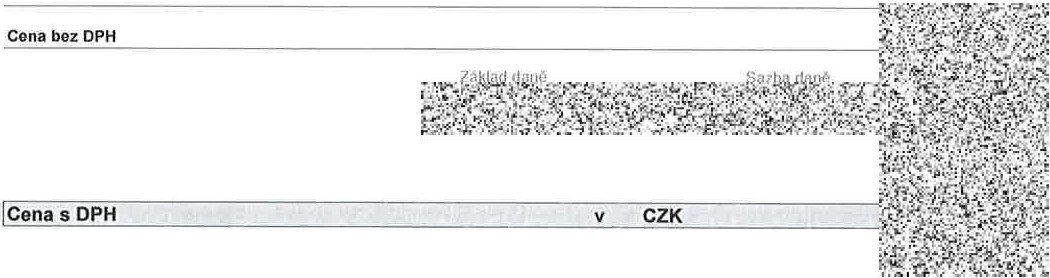 Projektant	ZpracovatelUa111111 a poctpls.	R;uflko	Datum a pollp 1so.11u111 a podpis	l a;llko	Datum a podpis:   ACJ.1. ť&>Z.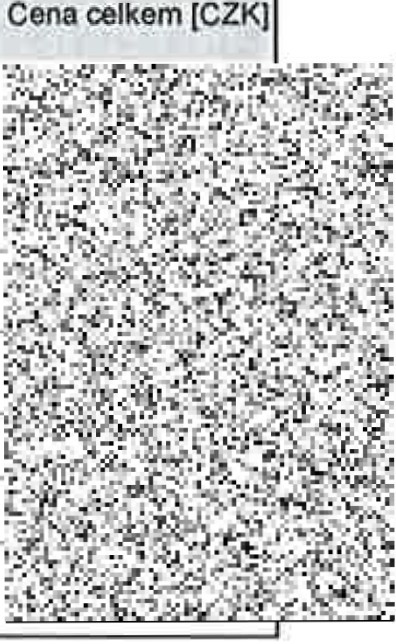 Položkový rozpočet , ZL16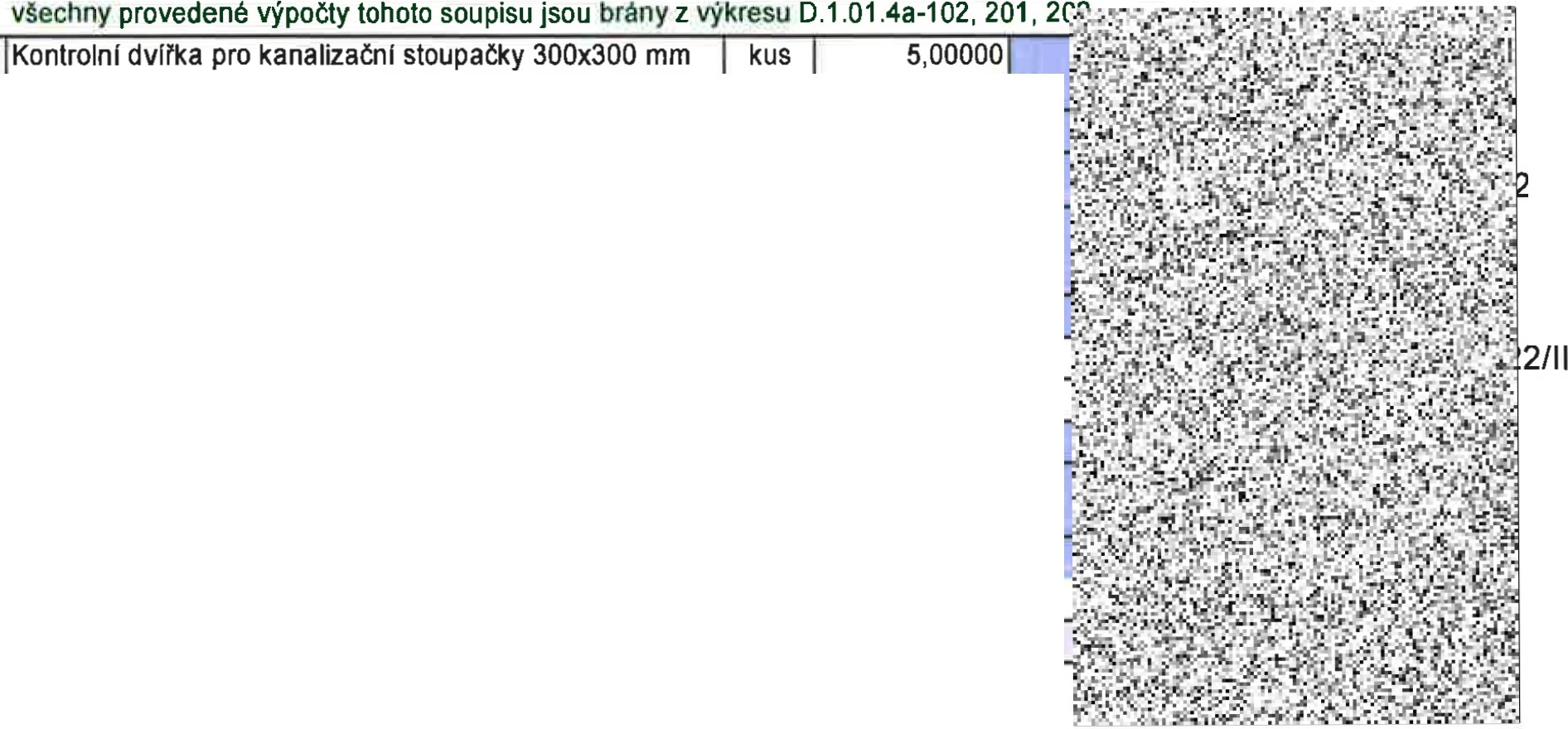 Položkový  rozpočet , ZL16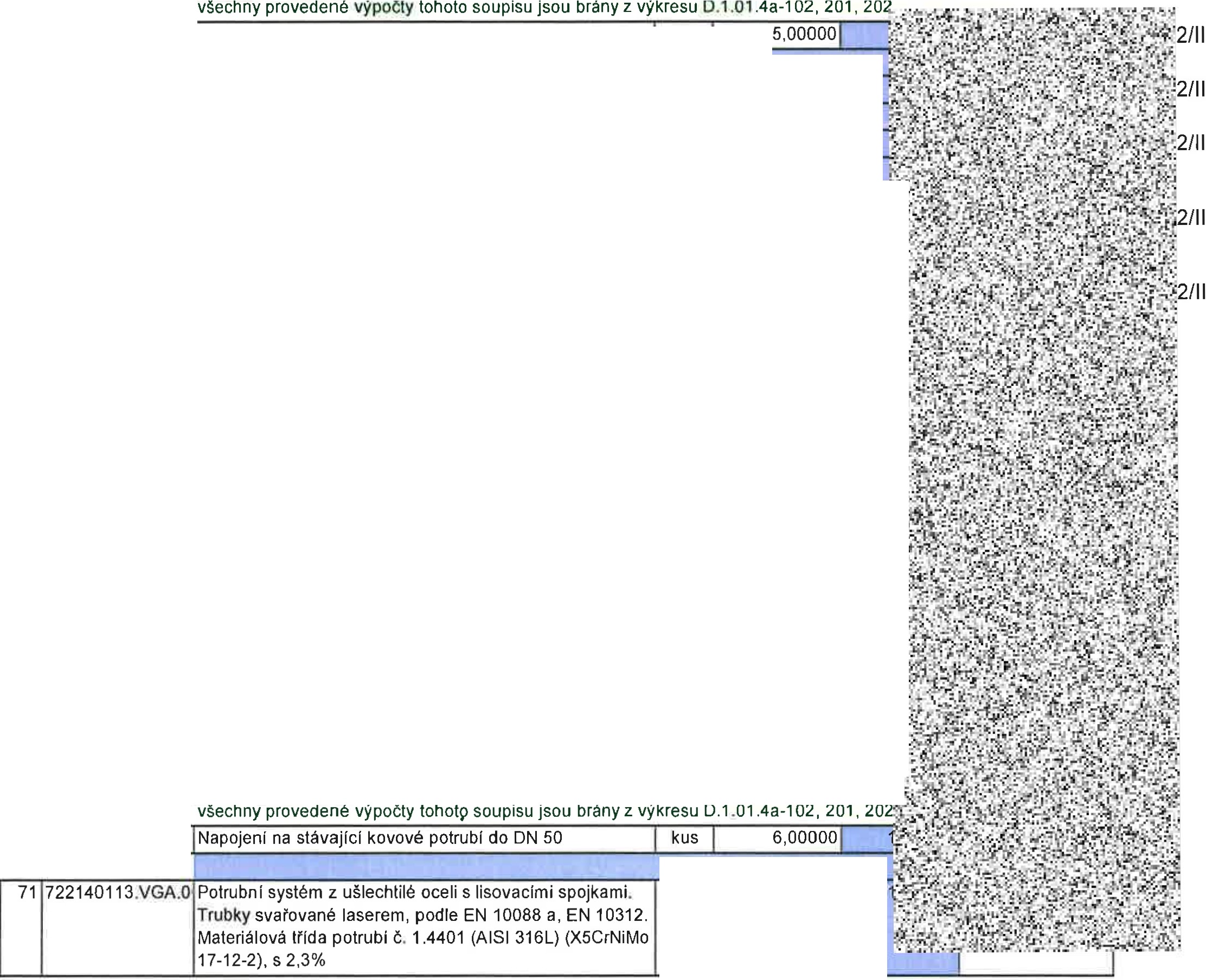 molybdenu.Lisovací tvarovky s EPOM těsněním.Lisovací spoje tvarovek d15-54 mm s dvojitým zalisováním a válcovým vedením trubky. Všechny tvarovky  s bezpečnostní  konturou pro detekci nezalisovaných spojů.O 22x1,2, mm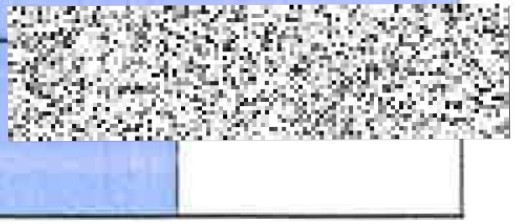 molybdenu.Položkový rozpočet , ZL16Lisovací tvarovky s EPDM  těsněním.Lisovací spoje tvarovek d15-54 mm s dvojitým zalisováním a válcovým vedením trubky. Všechny  tvarovky s bezpečnostnl konturou pro detekci nezalisovaných  spojů.D 28x1,2, mmkonturou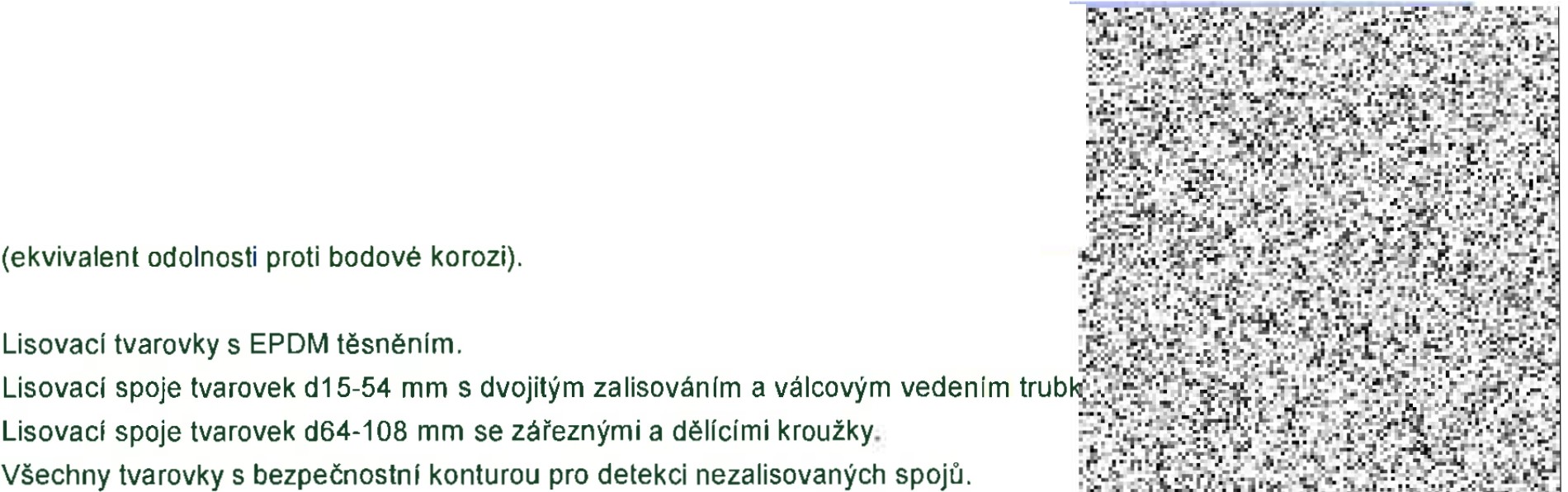 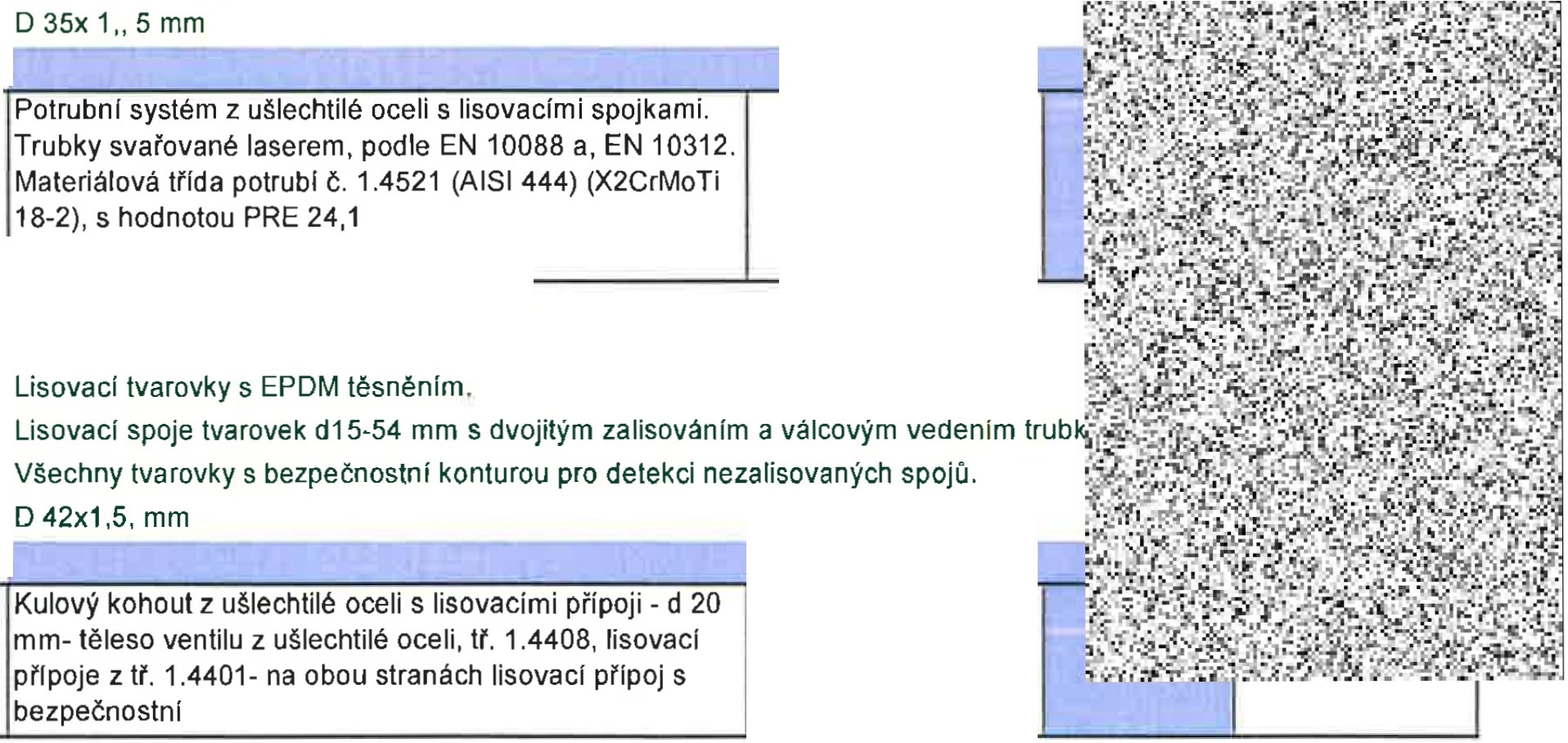 bezúdržbová  ovládací hřídeltěsnicí prvky z EPDMkuličkové  těsněni z teflonu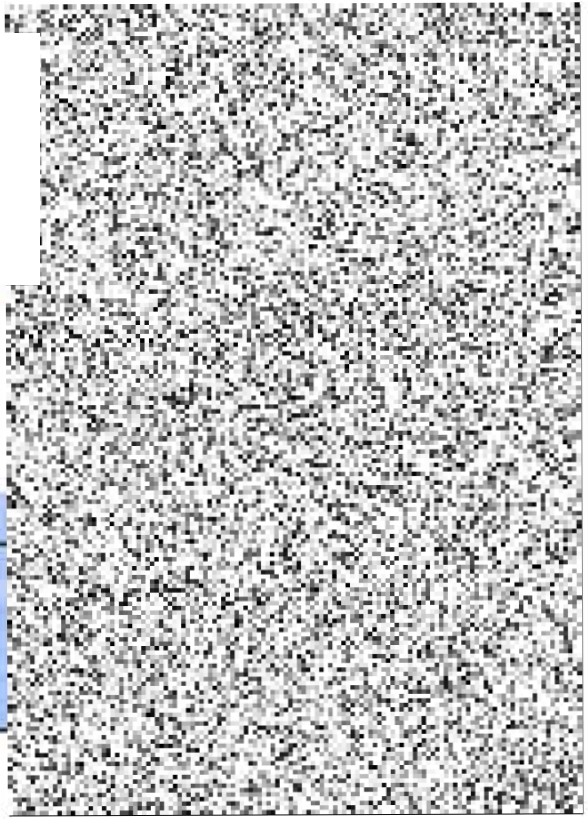 f..'.!>.LL.F•tkonturou	:'f:bezúdržbová  ovládací hřldeltěsnicí prvky z EPDMkuličkové  těsnění z teflonuPoložkový rozpočet , ZL16konturoubezúdržbová ovládacl hrldeltěsníc! prvky z EPDMkuličkové těsněni z teflonu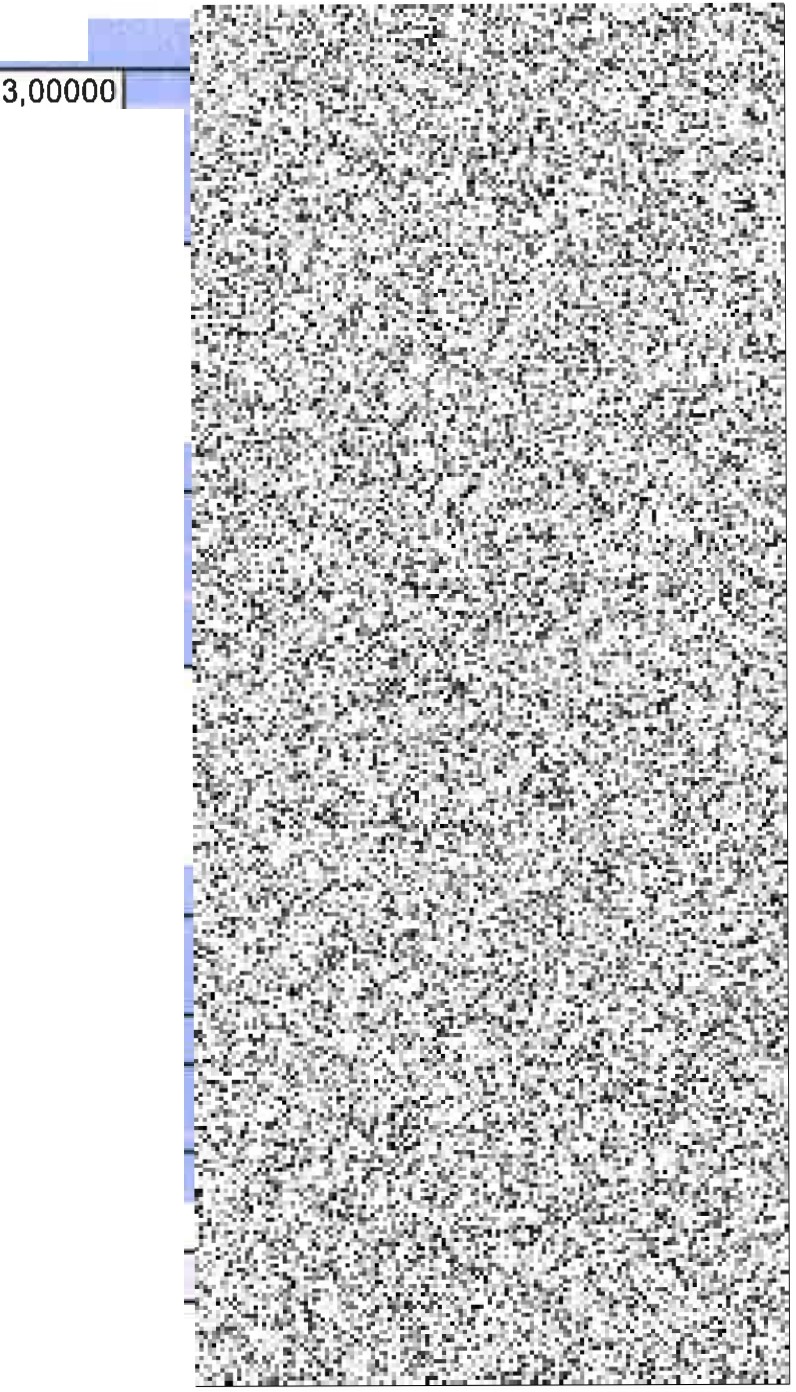 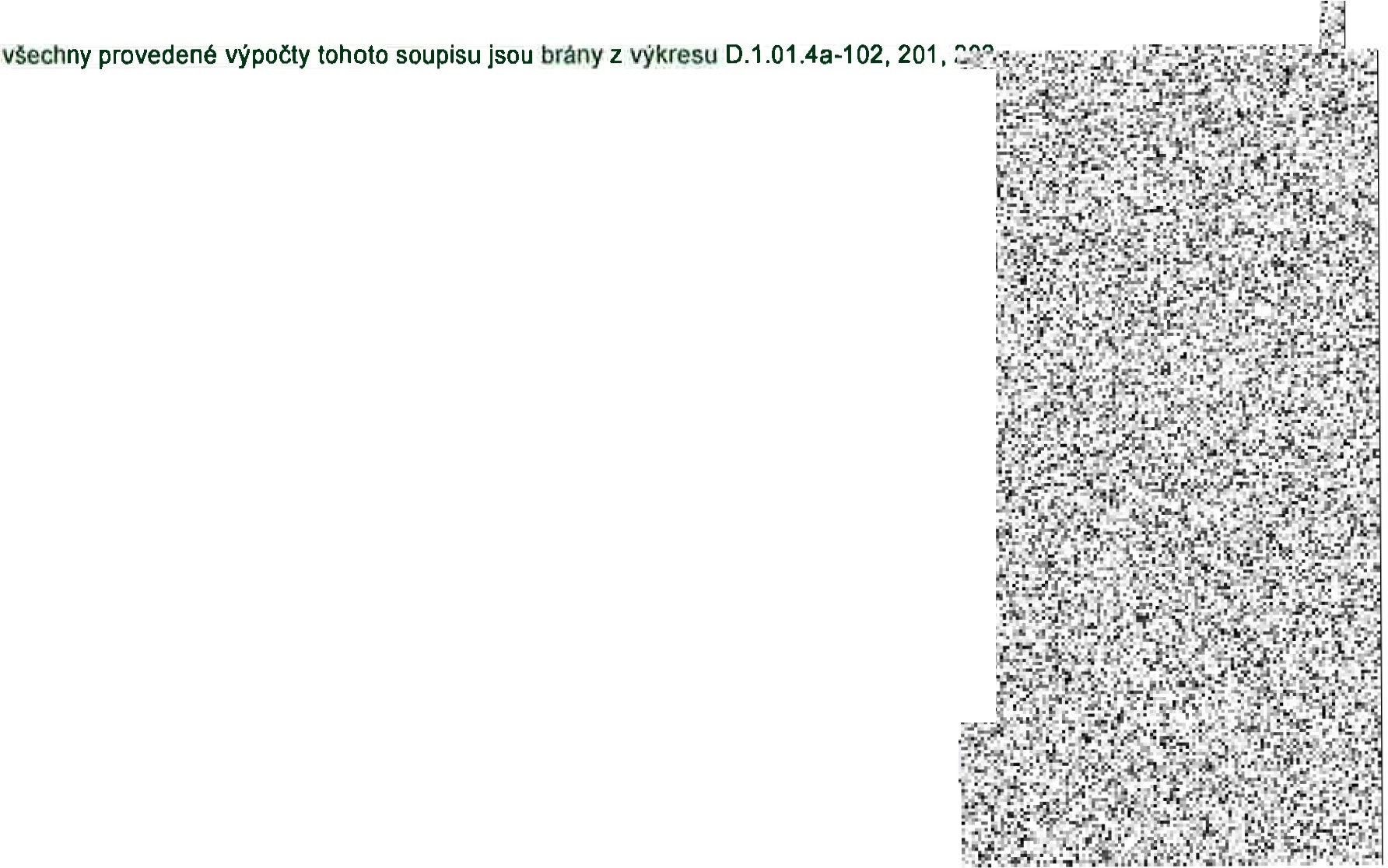 Položkový  rozpočet, ZL16Položkový  rozpočet  , ZL1631 RKW.109051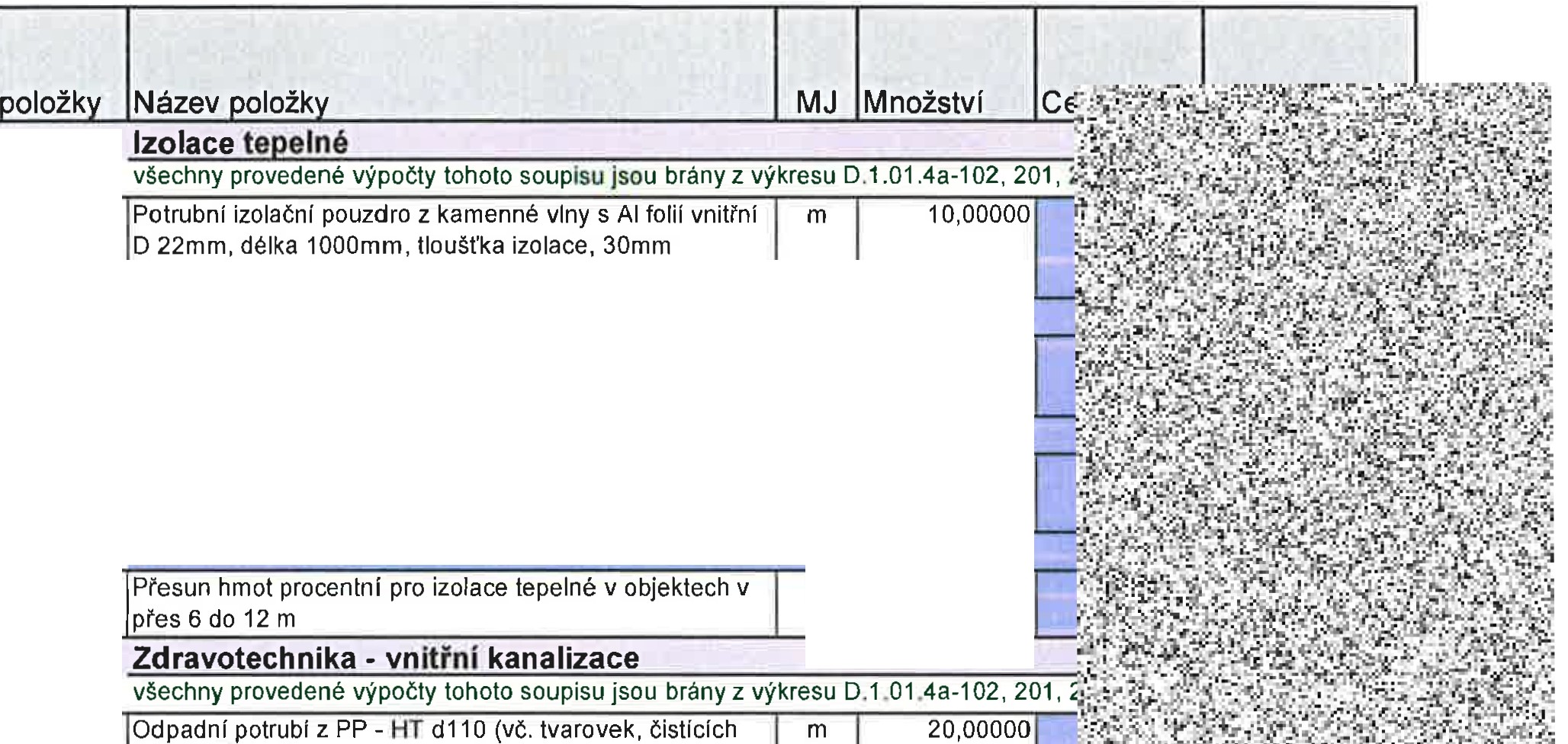 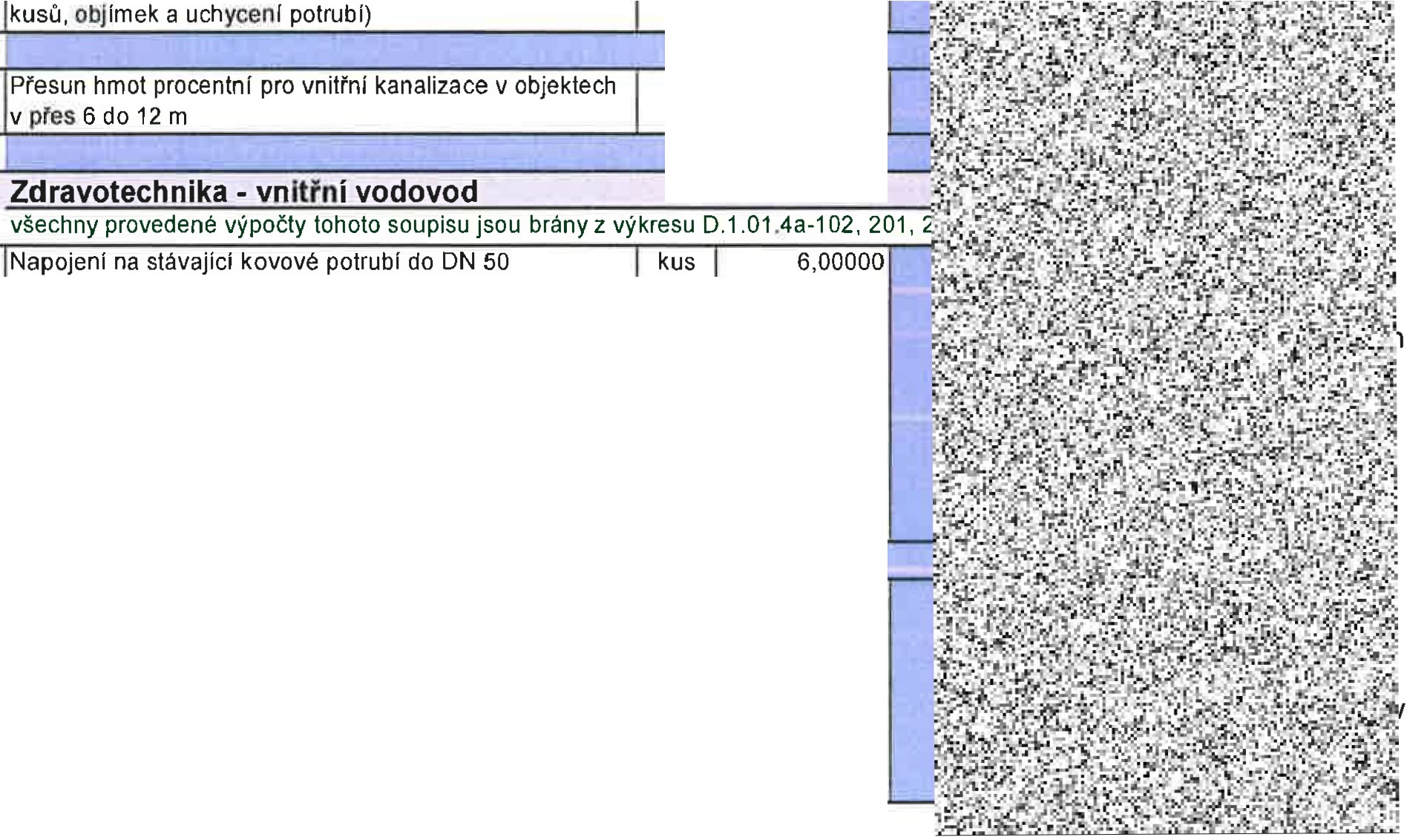 49 72117521261 998721202	%	1 887,98000Díl: 72265 7210001722140113.VGA.O Potrubní systém z ušlechtilé oceli s  lisovacimi spojkami.	m Trubky svarované laserem , podle EN 10088 a, EN  10312.Materiálová trida potrubí č. 1.4401 (AISI 316L) (X5CrN1Mo 17-12-2), s 2,3%10,00000molybdenu.Lisovací tvarovky s EPDM  těsněním.Lisovací spoje tvarovek d15-54 mm s dvojitým zalisováním a válcovým vedením trubky. Všechny  tvarovky s bezpečnostni konturou pro detekci nezalisovaných  spojů.D 22x1,2, mmPoložkový rozpočet , ZL16722140114.VGA.0 Potrubní systém z ušlechtilé oceli s lisovacími spojkami.	m Trubky svarované laserem, podle EN 10088 a, EN 10312.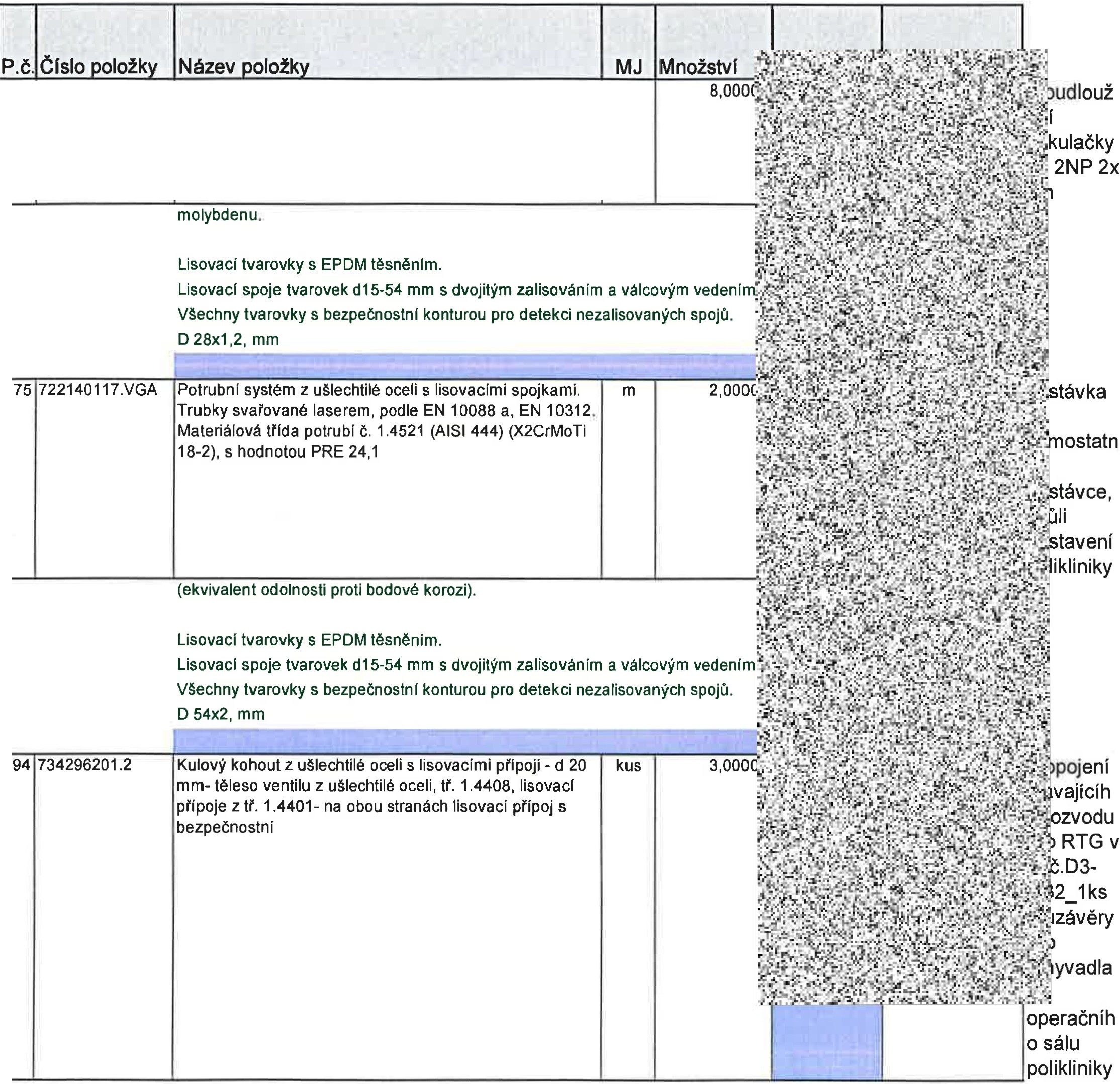 Materiálová trída potrubí č. 1.4401 (AISI 316L) (XSCrNiMo 17-12-2),  s 2,3%konturoubezúdržbová ovládacl hrldeltěsnicí prvky z EPDMkuličkové těsněnI z teflonuPoložkový rozpočet , ZL16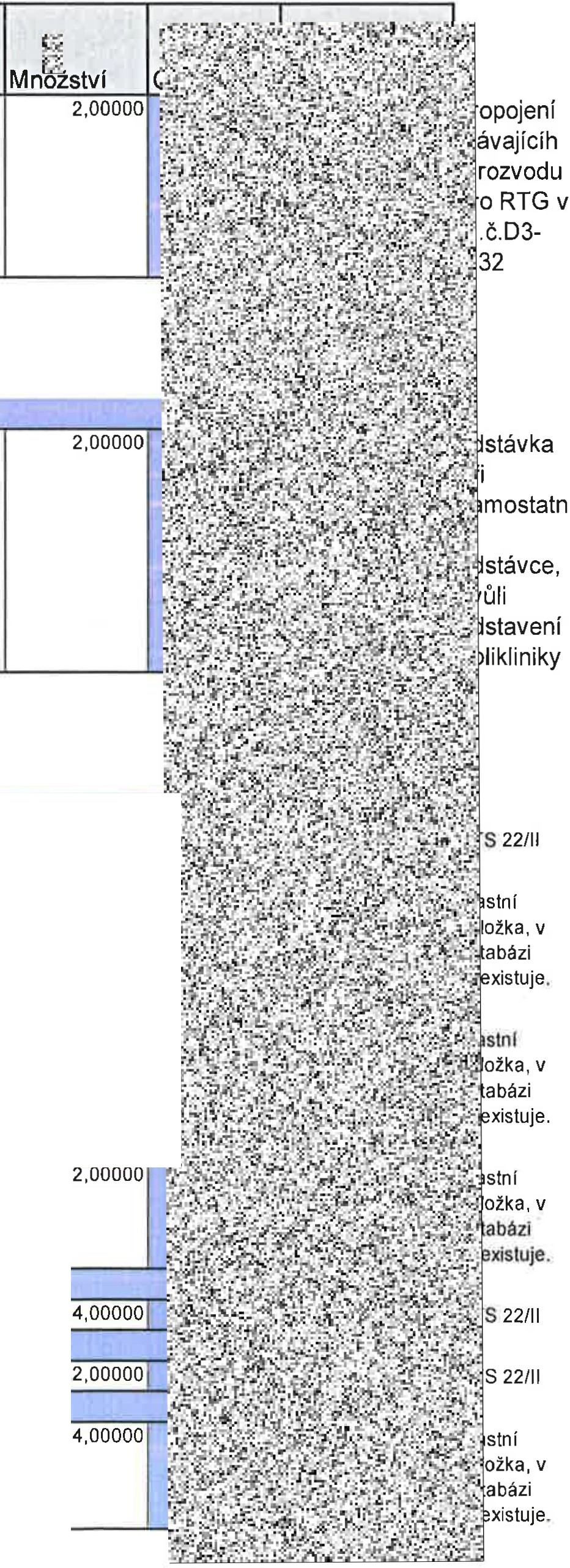 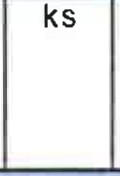 konturou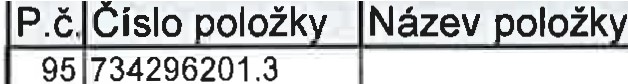 bezúdržbová  ovládací hřídeltěsnicl prvky z EPDMkuličkové  těsněnr z teflonukonturoubezúdržbová  ovládací hřídeltěsnicí prvky z EPDMkuličkové  těsněni z teflonu,::.16 31945328R	Nátrubek Mapress d 54 mm nerez	kus	1,00000  f:Redukce DN35 x DN22  - nerez	ks	1,00000Redukce DN35 x DN28 - nerez	ks	2,00000iI  I	l31945305RI R'' "'"DN54, DN35. oera,!Koleno  90° Mapress d 28 mm nerezkusPoložkový  rozpočet  , ZL16P.č. Číslo  oložk	MJ   Množství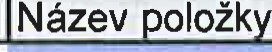 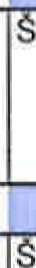 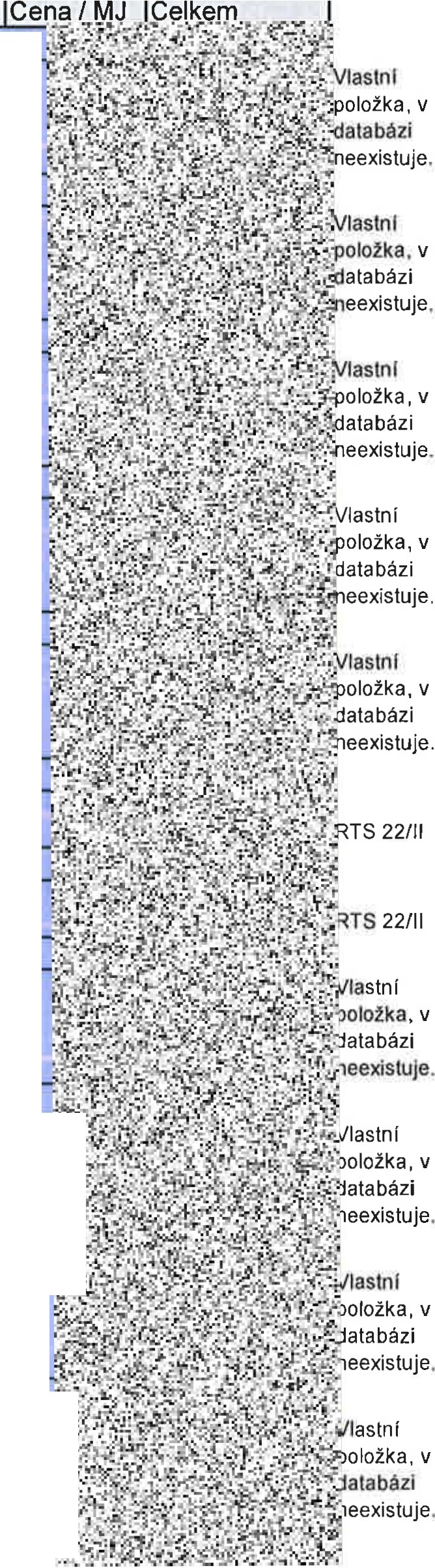 Přechodka vnější závit DN28 / 1/2" - nerez	ks	3,00000Přechodka  vnější závit DN35 / 1" - nerez	ks	2,00000Přechodka vnější zavit D N54 / 2" - nerez	ks	4,00000roubeni připojovací  22 / 3/4" - nerez	ks	2,00000Přechod GEBO DN48/ 6/4"	ks	1,00000	..4. v=: ·,;' fls- .,,Nástěnka DN22 / 1,2" - nerez	ks	2,00000	- =, tI	I	I,"'··Položkový  rozpočet 1    ZL16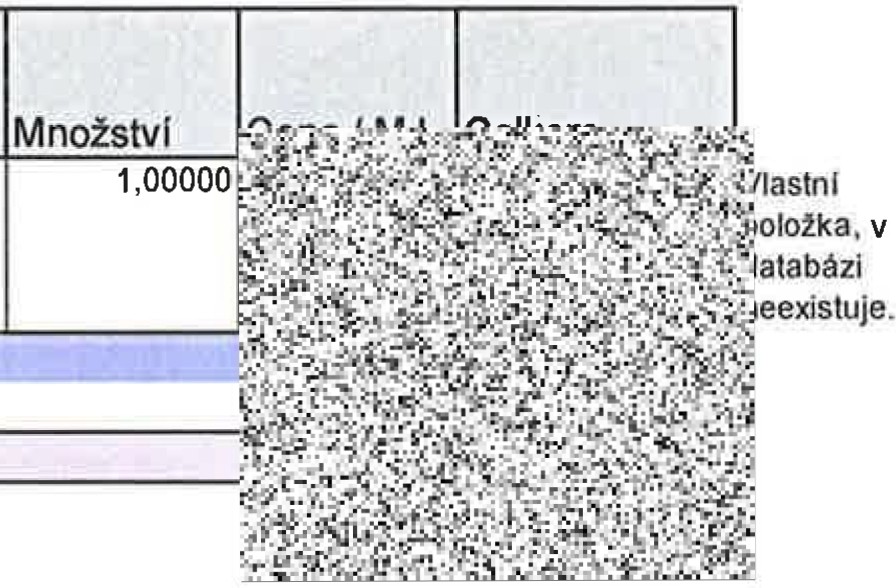 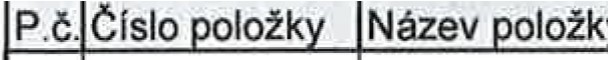 .	.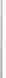 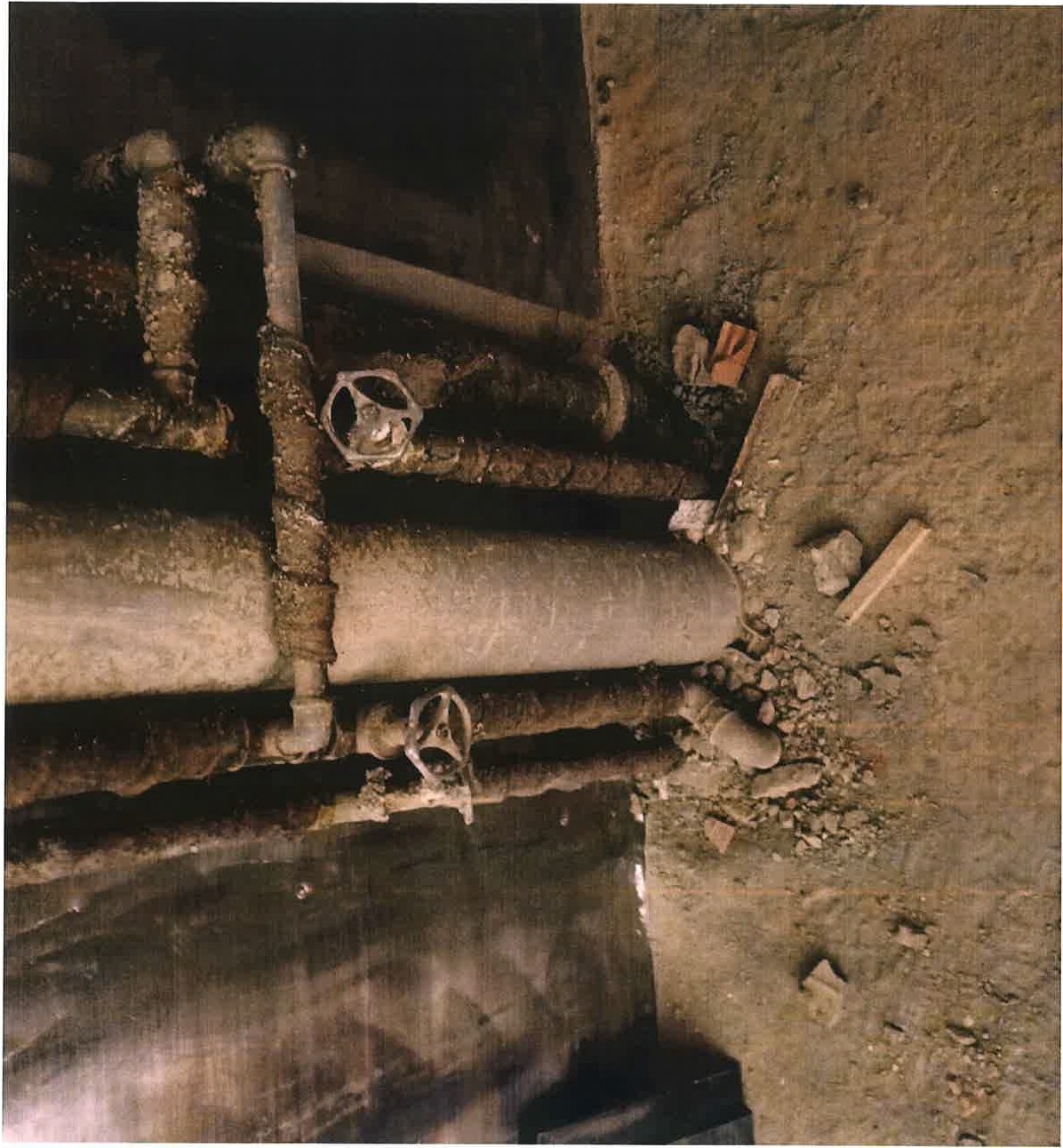 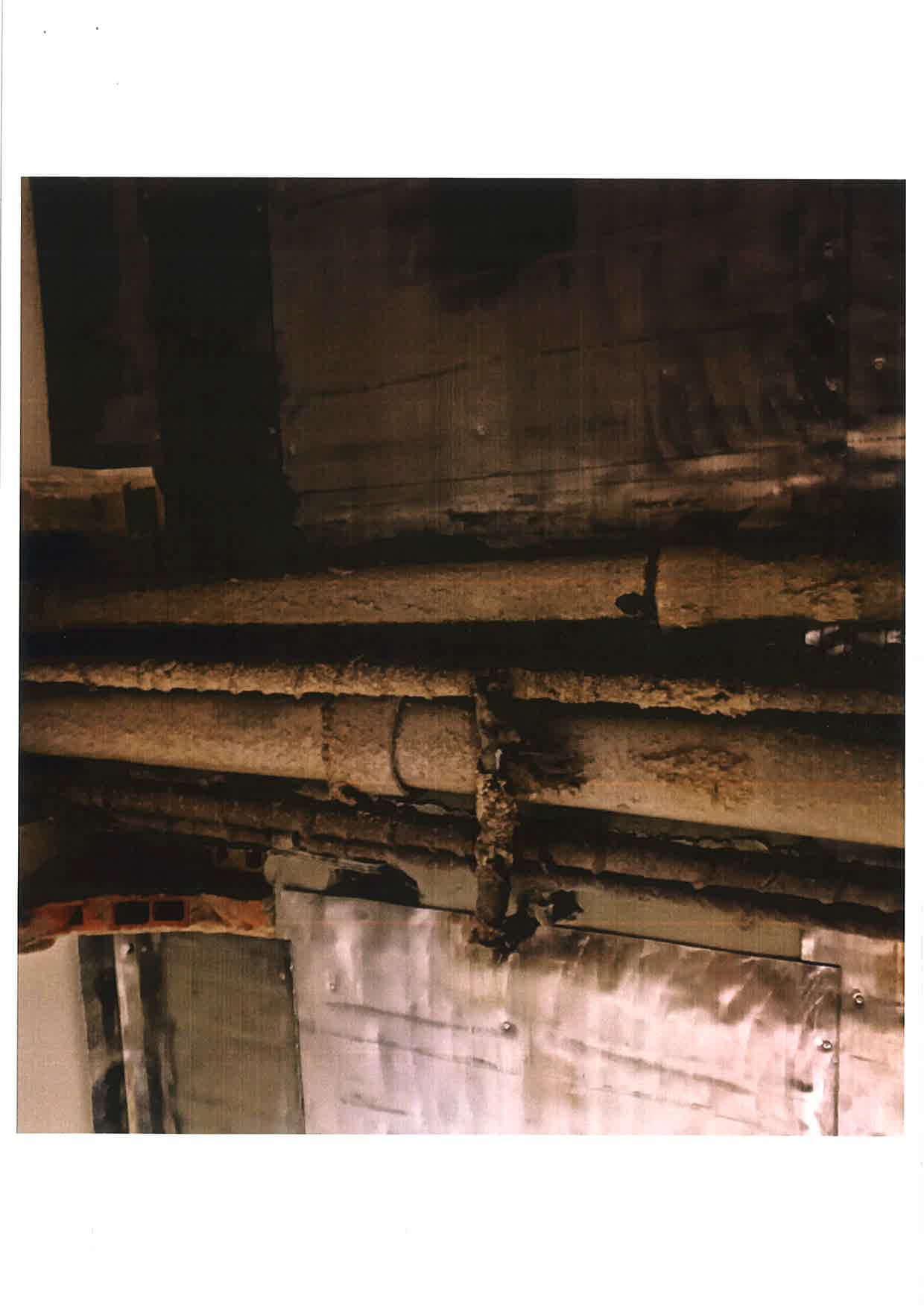 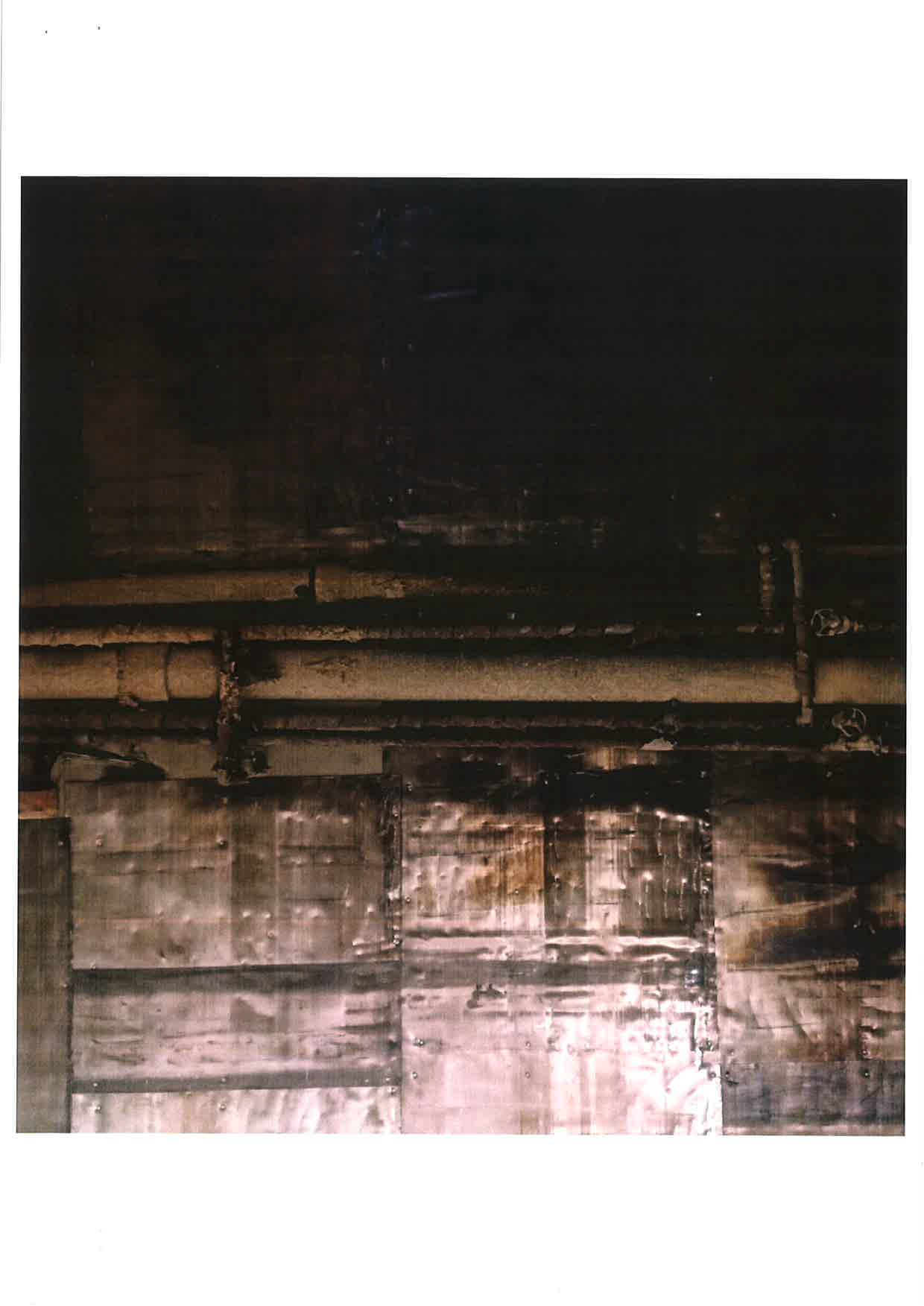 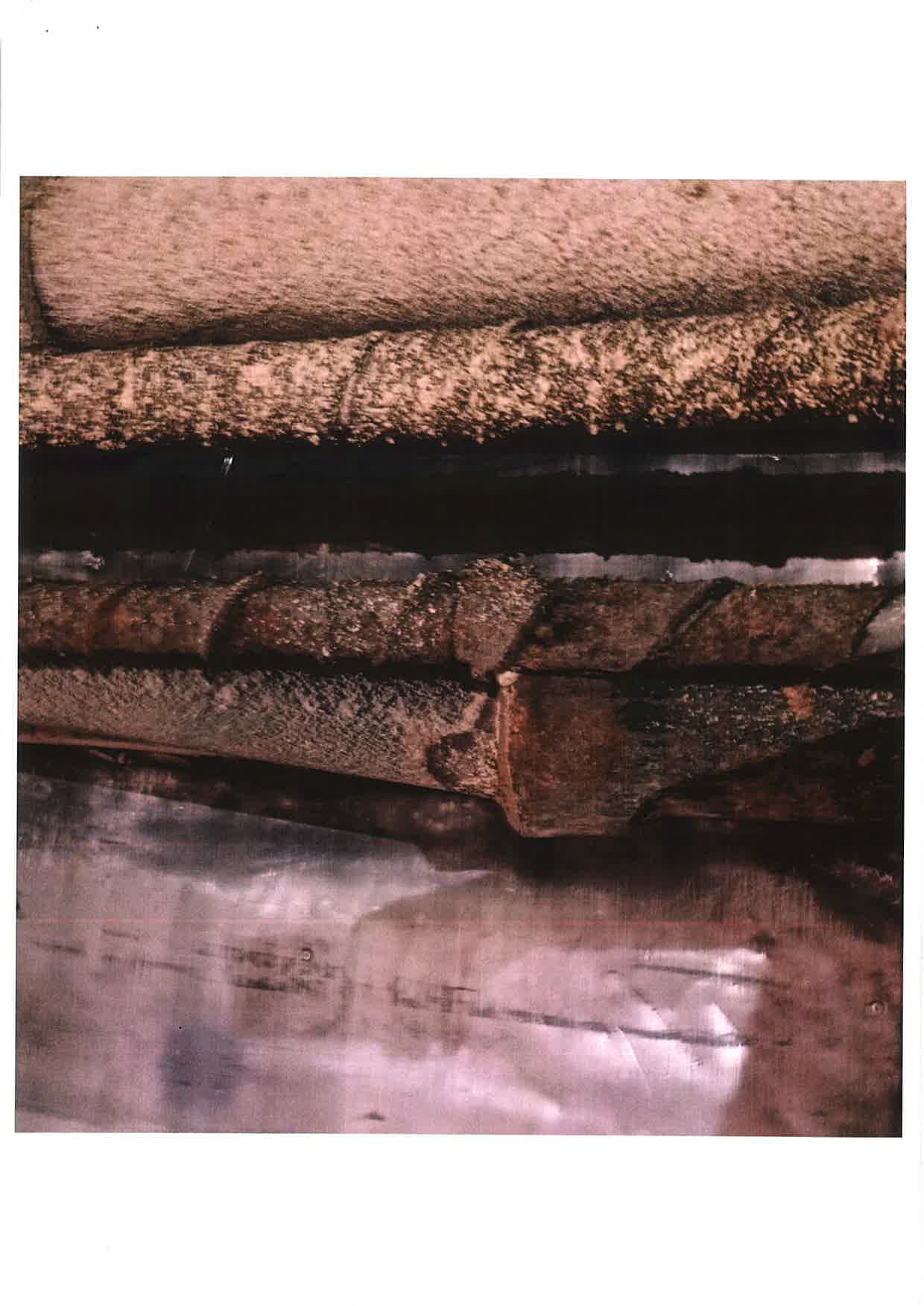 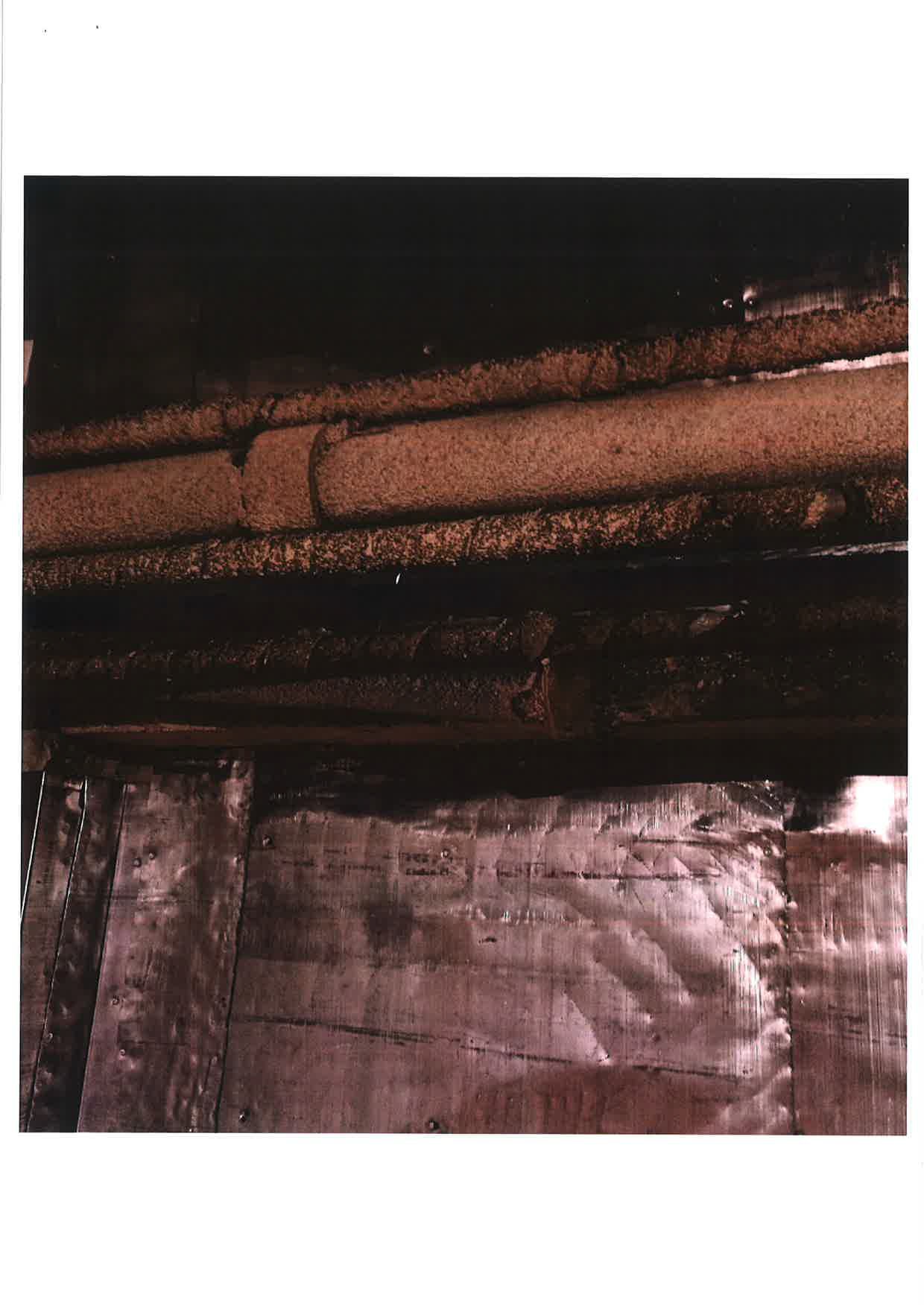 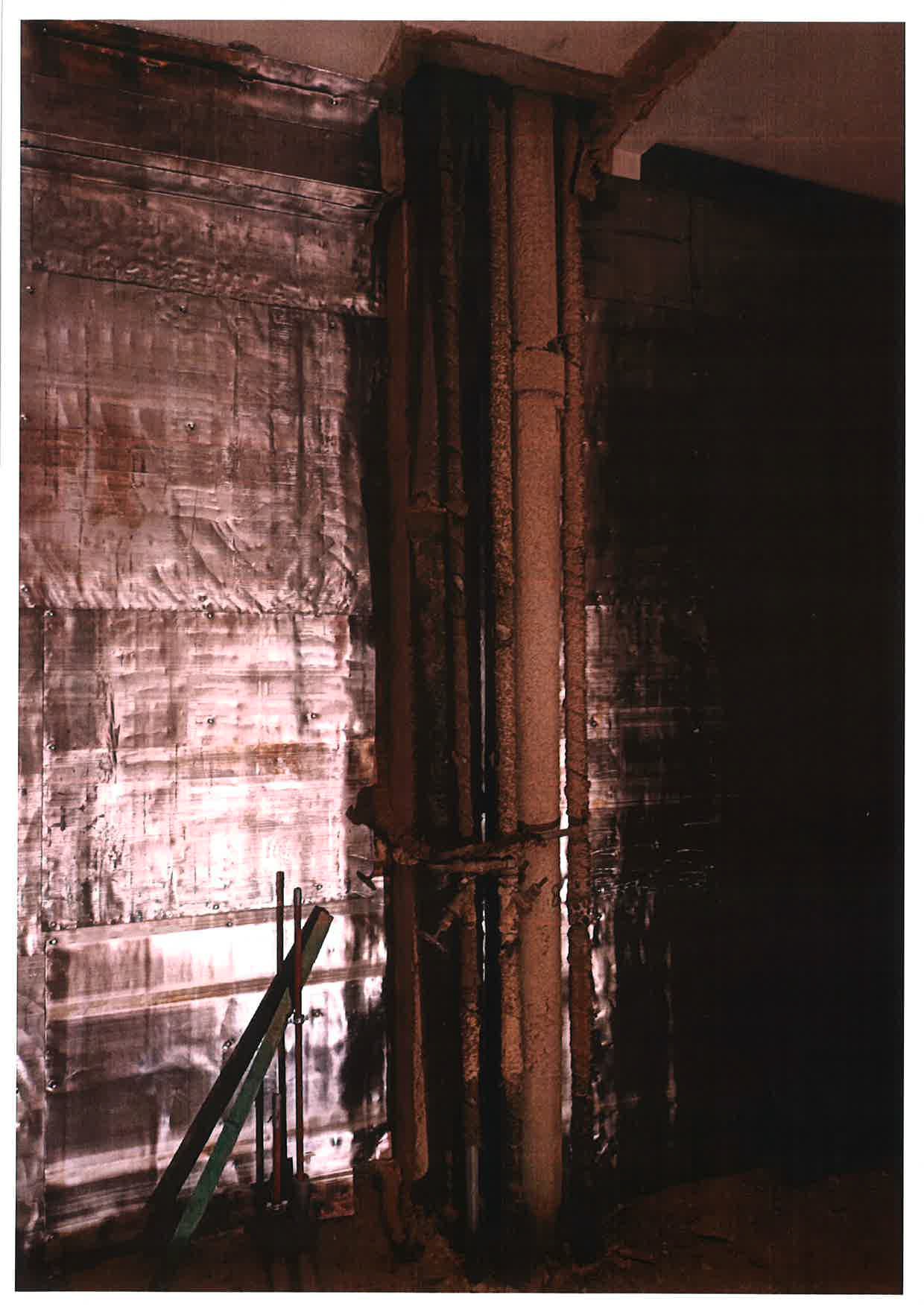 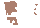 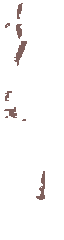 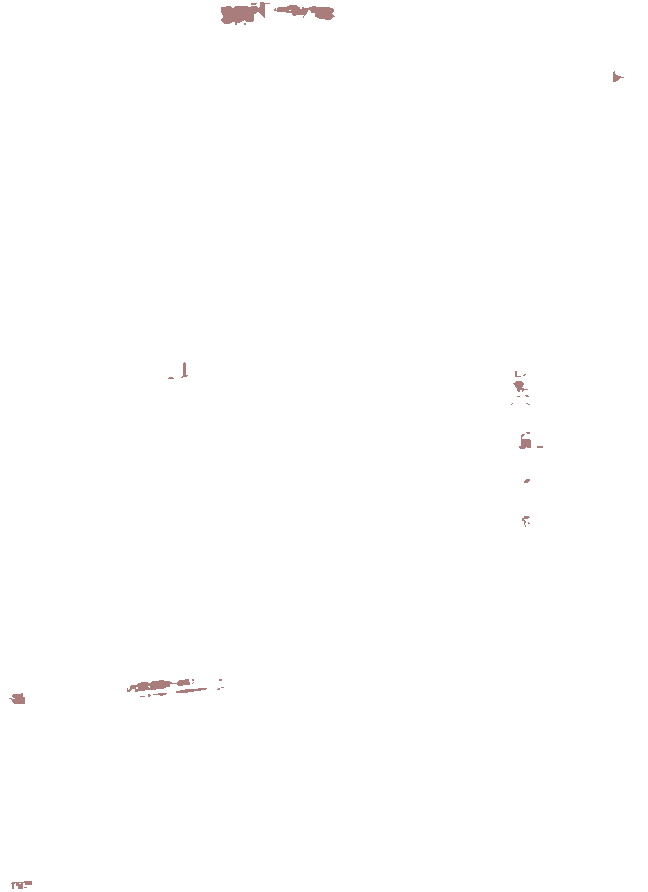 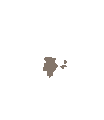 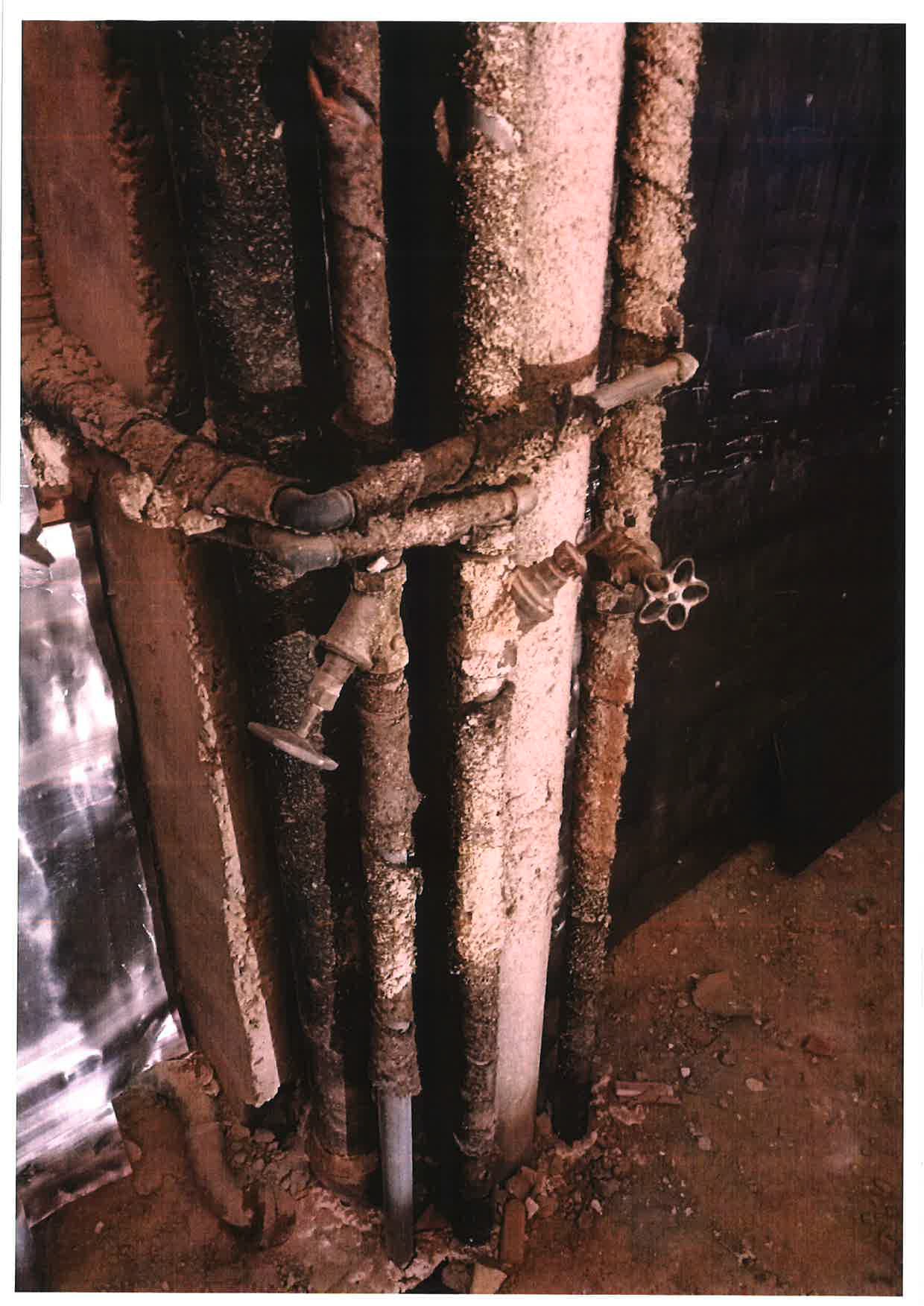 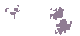 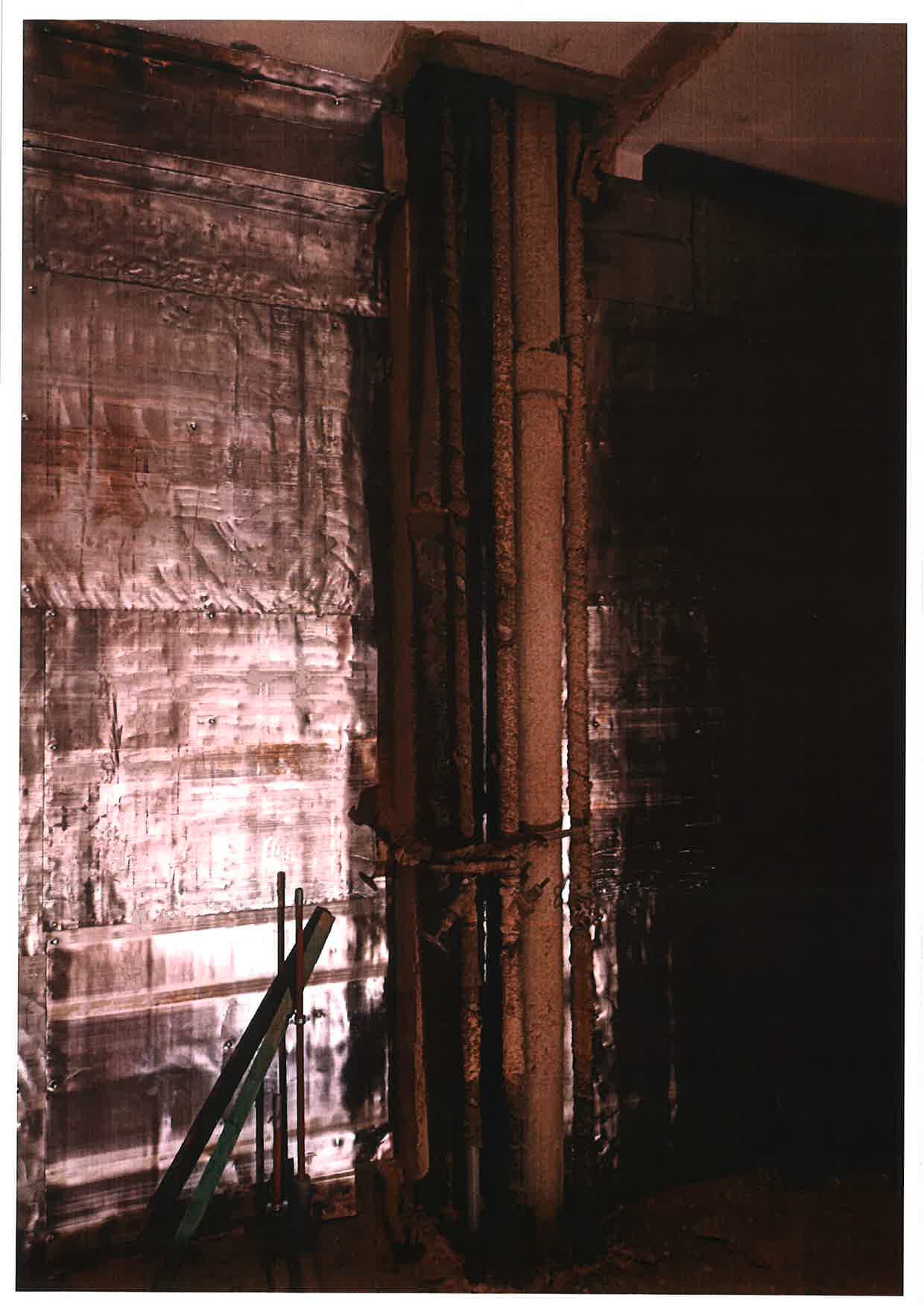 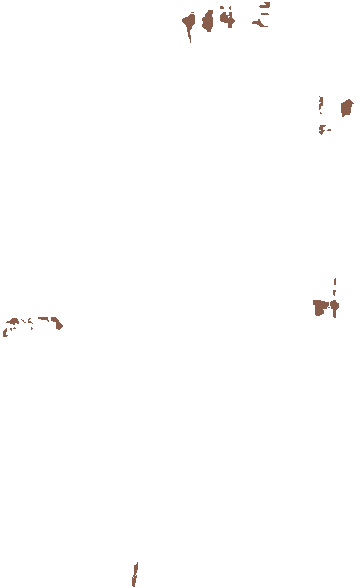 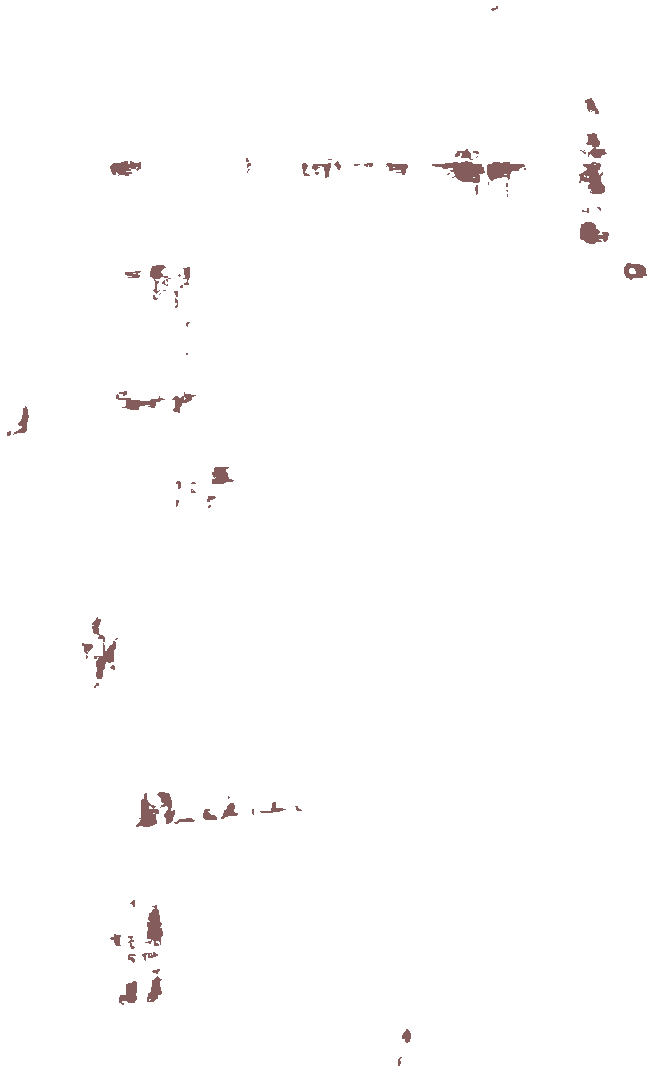 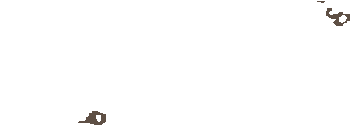 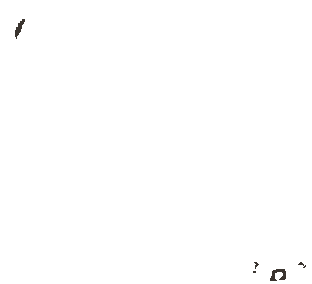 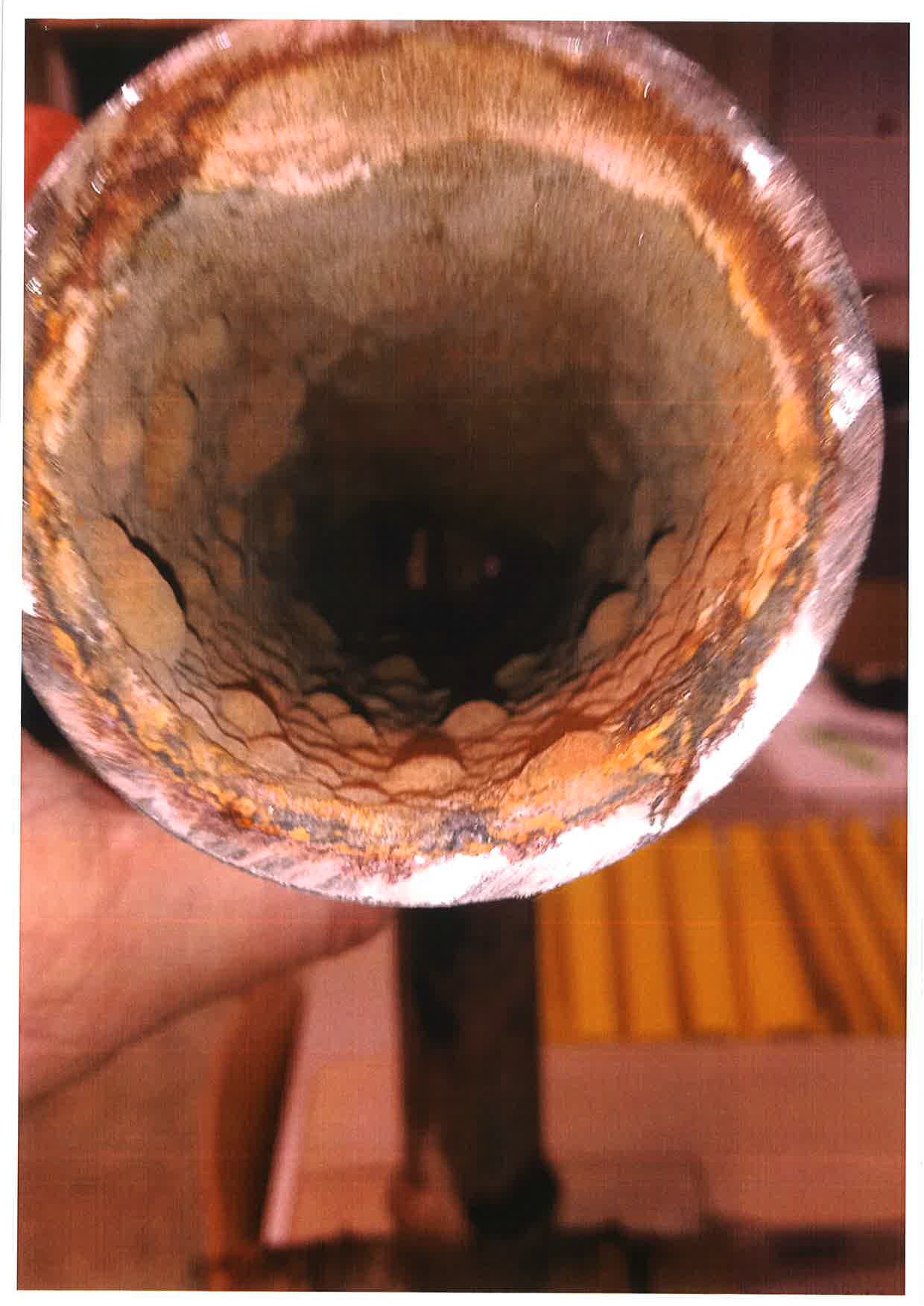 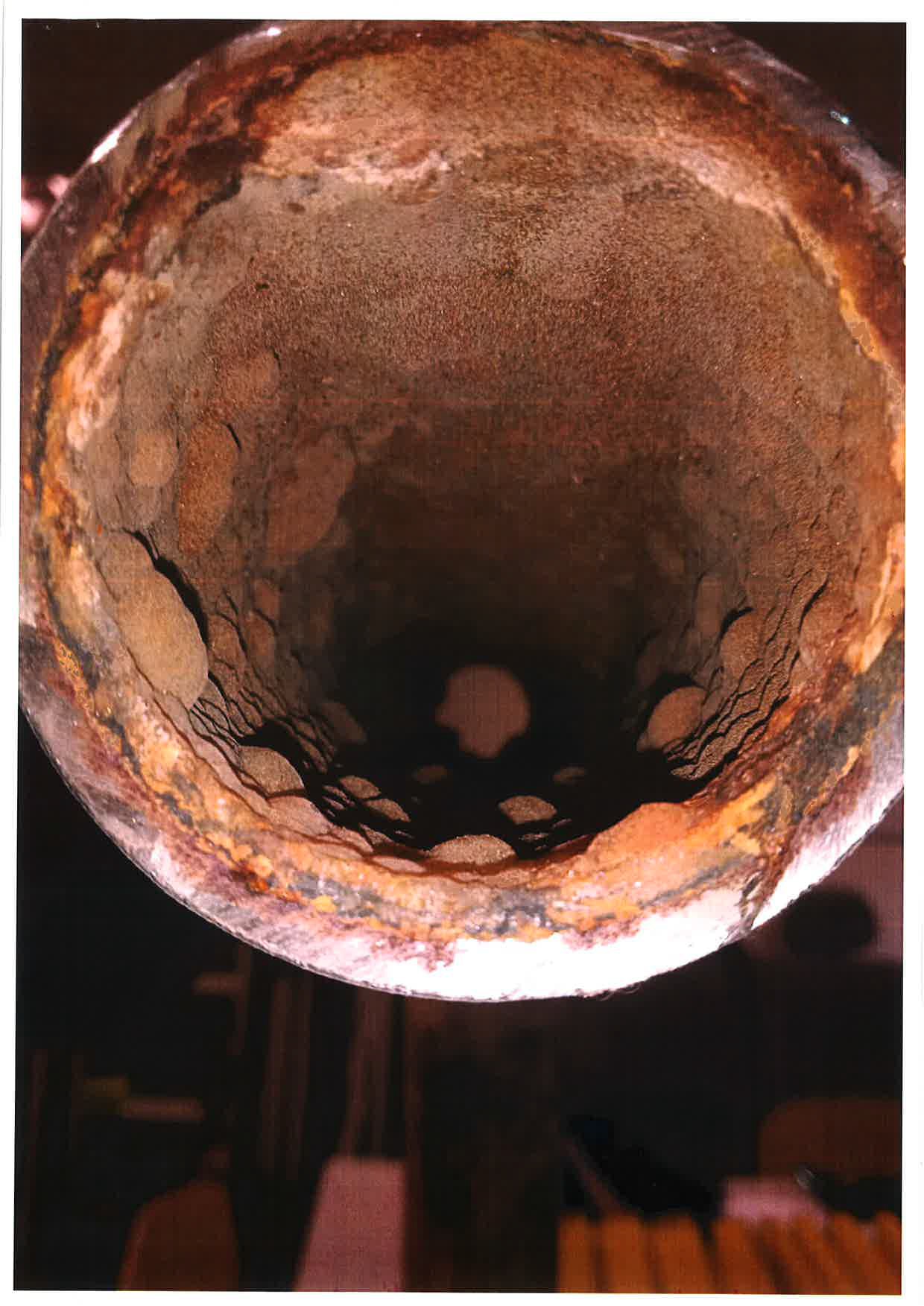 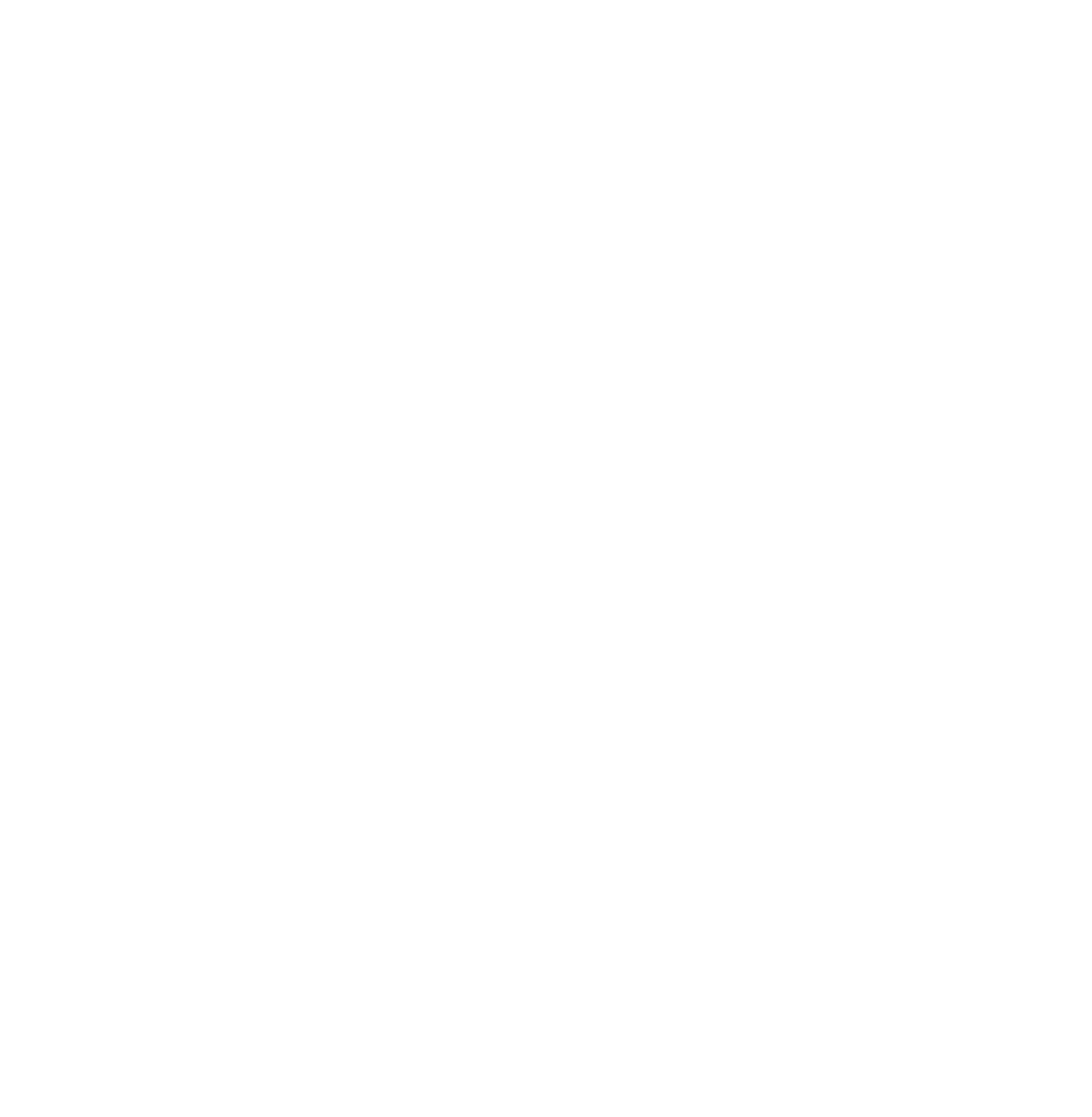 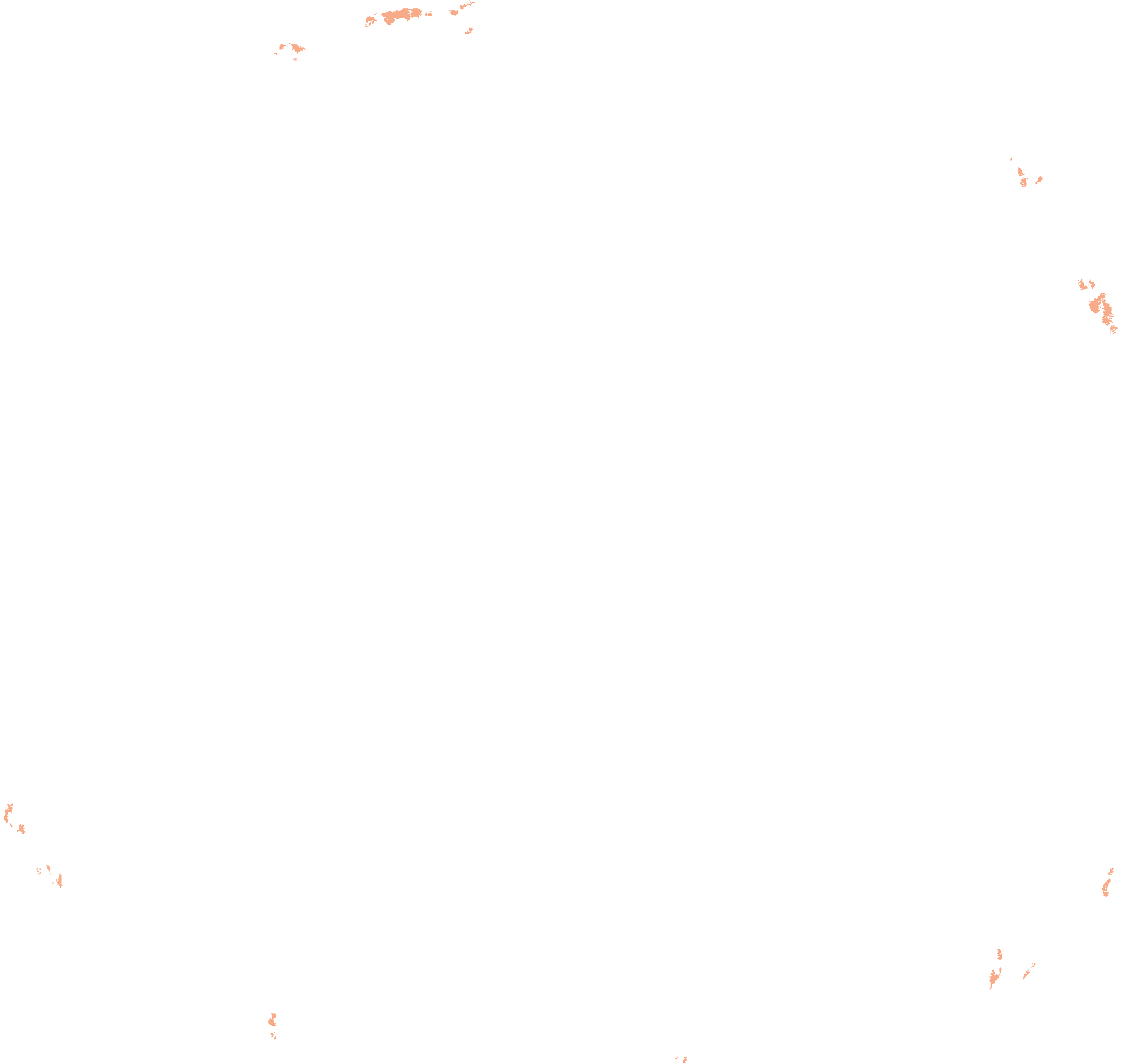 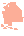 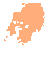 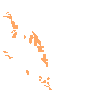 Mlsto:VyškovDatum·09 .01.2023Zadavatel:Nemocnice  Vyškov. p.o.IČ839205Zhotovitel:BLOCK CRS, a.s.IČ7333366Kód dllu - PopisS:LTPROJEKT/N NEMOCNICE VYŠKOV, p.o. - MAGNETICKÁ REZONANCE A STAVEBNI ÚPRAVY KŘIDLAO:S001	6646 - R2, kanalizace splaškováR:0.1.01.4.a	ZTIP.č.Čfslo položkyNázev položkyMJMnožstvíCena/ MJCelkemDil:721	Zdravotechnika - vnitřní kanalizace	8 439112Dil:721	Zdravotechnika - vnitřní kanalizace	8 439112Dil:721	Zdravotechnika - vnitřní kanalizace	8 439112Dil:721	Zdravotechnika - vnitřní kanalizace	8 439112Dil:721	Zdravotechnika - vnitřní kanalizace	8 439112Dil:721	Zdravotechnika - vnitřní kanalizace	8 439112Dil:721	Zdravotechnika - vnitřní kanalizace	8 43911257 7259801231 721141195ROOMontáž potrubl z litinových trub odpadnich, ON 100 mm	m	7,60000Přeloženi stoupačky kanalizace  z litinového potrubí DN75 o cca o.srn. Délka potrubí 7600mmMontáž potrubl z litinových trub odpadnich, ON 100 mm	m	7,60000Přeloženi stoupačky kanalizace  z litinového potrubí DN75 o cca o.srn. Délka potrubí 7600mmS:LTPROJEKT/N NEMOCNICE VYŠKOV, p.o. - MAGNETICKÁ REZONANCE  A STAVEBNÍ ÚPRAVY KŘÍDLA IO:S001	6646 - R2, vodovod - výměna stoupaček u sloupů E3, E4R:D.1.01.4.a	ZTIP.č.Císlo položkyNázev položkyMJMnožstvíCena I MJCelkemDil: 713	Izolace te elné	7  762.51Dil: 713	Izolace te elné	7  762.51Dil: 713	Izolace te elné	7  762.51Dil: 713	Izolace te elné	7  762.51Dil: 713	Izolace te elné	7  762.51Dil: 713	Izolace te elné	7  762.51Dil: 713	Izolace te elné	7  762.51283771031RIzolace potrubí Mirelon PRO 22x13 mm  šedočernám283771140RIzolace potrubí Mirelon PRO 35x13 mm  šedočernám4,000002837711523RIzolace potrubí Mirelon PRO 40x13 mm  šedočernám4,00000I	1722182021RT1	Montáž tepelné izolace skruží na potrubí přímé, ON 25mm, lepidlo lepidlo ve specifikaciI	1722182021RT1	Montáž tepelné izolace skruží na potrubí přímé, ON 25mm, lepidlo lepidlo ve specifikaciI	1722182021RT1	Montáž tepelné izolace skruží na potrubí přímé, ON 25mm, lepidlo lepidlo ve specifikacim5,00000I!722182024ROOMontáž tepelné izolace skruží na potrubí přímé, ON 40 mm, lepidlom8,0000031RKW.109051Potrubnl izolační pouzdro z kamenné  vlny s Al folií vnitřním5,0000072722140114.VGA .OPotrubnt systém z ušlechtilé oceli s lisovacími spojkami. Trubky svařované laserem, podle EN 10088 a, EN 10312. Materiálová trída potrubí č. 1.4401 (AISI 316L) (X5CrNiMo 17-12-2), s 2,3%m4,00000S:LTPROJEKT/N NEMOCNICE VYŠKOV, p.o. -LTPROJEKT/N NEMOCNICE VYŠKOV, p.o. -LTPROJEKT/N NEMOCNICE VYŠKOV, p.o. -LTPROJEKT/N NEMOCNICE VYŠKOV, p.o. -MAGNETICKÁ REZONANCE  A STAVEBNI ÚPRAVY KŘIDLA IMAGNETICKÁ REZONANCE  A STAVEBNI ÚPRAVY KŘIDLA IMAGNETICKÁ REZONANCE  A STAVEBNI ÚPRAVY KŘIDLA IMAGNETICKÁ REZONANCE  A STAVEBNI ÚPRAVY KŘIDLA IO:S0016646 -R2, vodovod- výměnastoupačekusloupů E3,E4R:D.1.01.4.aZTIP.č.Číslo položkyNázev položkyMJMnožstvíCena/ MJCelkem-,-,-,-,73722140115.VGAPotrubní systém z ušlechtilé oceli s lisovacími spojkami. Trubky svafované laserem, podle EN 10088 a, EN 10312. Materiálová trída potrubí č. 1.4521 (AISI 444) (X2CrMoTi 18-2), s hodnotou PRE 24,1m11,00000•96734296201.4Kulový kohout z ušlechtílé oceli s llsovacfml ptlpo ji - d   32m m- těleso ventllu z ušlechlUé oceli. ir. 1.4408, lisovací plipoje z tr. 1 . 4401- na obou stran ách lisovacl pr!poj sbezpečnostnlkus3,00000S:LTPROJEKT/N NEMOCNICE VYŠKOV, p.o. - MAGNETICKÁ REZONANCE  A STAVEBNI ÚPRAVY KŘÍDLA IO:S001	6646 - R2, vodovod - výměna stoupaček u sloupů E3, E4R:D.1 .01.4.a	ZTIP.č.Crslo položkyNázev položkyMJMnožstvíCena I MJCelkem97734296201.5Kulový kohout z ušlechtilé oceli s lisovaclmi prípoji - d 40 mm- těleso ventilu z ušlechtilé oceli, tr. 1 . 4408, lisovací prípoje z tr. 1.4401- na  obou stranách lisovací  prípoj sbezpečnostníkus98734296201.6Kulový kohout z ušlechUlé oceli s Hsovaclmi pllpoJI - d 50 m m- těles o ventilu z ušlechtilé oceli, tr. 1.4408, liso vacl prípoje z tr. 1.4401- na obou stranách lisovacf prlpoJ s bezpečnostnfkus2,00000S:LTPROJEKT/N NEMOCNICE VYŠKOV, p.o. - MAGNETICKÁ REZONANCE  A STAVEBN[ ÚPRAVY KŘIDLA ILTPROJEKT/N NEMOCNICE VYŠKOV, p.o. - MAGNETICKÁ REZONANCE  A STAVEBN[ ÚPRAVY KŘIDLA IO:S001	6646 - R2, vodovod - demontáže vody u sloupů E3, E4S001	6646 - R2, vodovod - demontáže vody u sloupů E3, E4R:D.1.01.4.aZTIP.č.Číslo položkyNázev položkyMJMnožstvíCena/ MJCelkemCelkemCelkemDíl:722	Zdravotechnika - vnitřní vodovod	l t ·:ibtDíl:722	Zdravotechnika - vnitřní vodovod	l t ·:ibtDíl:722	Zdravotechnika - vnitřní vodovod	l t ·:ibtDíl:722	Zdravotechnika - vnitřní vodovod	l t ·:ibtDíl:722	Zdravotechnika - vnitřní vodovod	l t ·:ibtDíl:722	Zdravotechnika - vnitřní vodovod	l t ·:ibtDíl:722	Zdravotechnika - vnitřní vodovod	l t ·:ibtť._ .   --.''-  ".l:;s.-  .•     · i, • w,    l.!25 0ST001003Presun, nakládáni, kontejner,  apodl0,7557026 0ST001004Mechanizace - lešení , žebrlkym232,17000S:LTPROJEKT/N NEMOCNICE VYŠKOV, p.o. - MAGNETICKÁ REZONANCE  A STAVEBNÍ ÚPRAVY KŘÍDLA IO:Vodovod - dodávka a montáž ZTI stoupaček - prodloužení do 2.NP polikliniky, původně mělo S001	být napojeno pouze pod stropem u Ct 03 1.18 vč. demontáží i původní kanalizace a litinovéhorozvodu VZT  + nová splašková kanalizaceR:D.1.01.4.a	ZTIP.č.ČísloDíl: 713Díl: 71332 RKW.32036Potrubní izolační pouzdro z kamenné vlny s Al folil vnitřní D 28mm, délka 1000mm , tloušťka izolace, 30mmm8,0000036 RKW.74253Potrubní izolační pouzdro z kamenné  vlny s Al folií vnitrním2,00000D 54mm, délka 1000mm, tloušťka  izolace, 50mm42 998713202%59,39680Díl:721S:LTPROJEKT/N NEMOCNICE VYŠKOV, p.o. - MAGNETICKA REZONANCE  A STAVEBNi ÚPRAVY KŘiDLA IO:Vodovod - dodávka a montáž ZTI stoupaček - prodloužení do 2.NP polikliniky, původně mělo S001	být napojeno pouze pod stropem u Ct 03 1.18 vč. demontáží i původní kanalizace a litinovéhorozvodu VZT  + nová splašková kanalizaceR:D.1.01 .4.a	ZTIS:LTPROJEKT/N NEMOCNICE VYŠKOV, p.o. - MAGNETICKÁ REZONANCE  A STAVEBNÍ ÚPRAVY KŘÍDLAO:Vodovod - dodávka a montáž ZTI stoupaček - prodloužení do 2.NP polikliniky, původně mělo S001	být napojeno pouze pod stropem u Ct D3 1.18 vč. demontáží i původní kanalizace a litinovéhorozvodu VZT  + nová splašková kanalizaceR:D.1.01.4.a	ZTIMJKulový kohout z ušlechtilé oceli s lisovacími přípoji - d 25 mm- těleso ventilu z ušlechtilé oceli, tř. 1.4408, lisovací připoje z tř. 1.4401- na obou stranách lisovací přípoj s bezpečnostníKulový kohout z ušlechtilé oceli s lisovacími přípoji - d 25 mm- těleso ventilu z ušlechtilé oceli, tř. 1.4408, lisovací připoje z tř. 1.4401- na obou stranách lisovací přípoj s bezpečnostníkus98734296201.6Kulový kohout z ušlechtilé oceli s lisovacími přípoji - d 50 mm- těleso ventilu z ušlechtilé oceli, tř. 1.4408, lisovací přípoje z tř. 1.4401- na obou stranách lisovací přípoj s bezpečnostníkus31945308R31945308RKoleno 90° Mapress d 54 mm nerez	kusKoleno 90° Mapress d 54 mm nerez	kusKoleno 90° Mapress d 54 mm nerez	kusPrechodkavnější závit DN22  / 3/4" -  nerezksS:LTPROJEKT/N NEMOCNICE VYŠKOV, p.o. - MAGNETICKÁ REZONANCE  A STAVEBNÍ ÚPRAVY KŘÍDLA IO:Vodovod - dodávka a montáž ZTI stoupaček - prodloužení do 2.NP polikliniky, původně mělo S001	být napojeno pouze pod stropem u Ct D3 1.18 vč. demontáží i původní kanalizace a litinovéhorozvodu VZT  + nová splašková kanalizaceR:D.1.01.4.a	ZTIroubení připojovací 28 / 1" - nerezks2,0000031945318RT-tvarovka jednoznačná  90' Mapress d 54 mm nerezkus2,0000031945318RT-tvarovka jednoznačná  90'  Mapress d 54 mm nerezkus1,00000Přechod GEBO DN60/2"ks2,00000S:LTPROJEKT/N NEMOCNICE VYŠKOV, p.o. - MAGNETICKÁ REZONANCE  A STAVEBNI ÚPRAVY KŘIDLAO:Vodovod - dodávka a montáž ZTI stoupaček - prodloužení do 2.NP polikliniky, původně mělo S001	být napojeno pouze pod stropem u Ct D3 1.18 vč. demontáží i původní kanalizace a litinovéhorozvodu VZT  + nová splašková kanalizaceR:D.1.01.4.a	ZTI